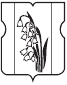 АДМИНИСТРАЦИЯМУНИЦИПАЛЬНОГО ОКРУГА КУРКИНОПОСТАНОВЛЕНИЕ ___ ____________ 2019 №_______О представлении гражданами, претендующими на замещение должностей муниципальной службы, и муниципальными служащими администрации муниципального округа Куркино сведений об адресах сайтов и  страниц сайтов в информационно-телекоммуникационной сети "Интернет", на которых гражданин, претендующий на замещение должности муниципальной службы, муниципальный служащий размещали общедоступную информацию, а также данные, позволяющие их идентифицироватьВ соответствии с федеральным законом от 2 марта 2007 года 
№ 25-ФЗ «О муниципальной службе в Российской Федерации" администрация муниципального округа Куркино постановляет:	1.Утвердить Положение о представлении гражданами, претендующими на замещение должностей муниципальной службы, и муниципальными служащими администрации муниципального округа Куркино сведений об адресах сайтов и (или) страниц сайтов в информационно-телекоммуникационной сети "Интернет", на которых гражданин, претендующий на замещение должности муниципальной службы, муниципальный служащий размещали общедоступную информацию, а также данные, позволяющие их идентифицировать (Приложение).2. Опубликовать настоящее постановление в бюллетене «Московский муниципальный вестник».3. Контроль за исполнением настоящего постановления возложить на главу администрации муниципального округа Куркино Штанину Н.А.Глава администрации муниципального округа Куркино                                                      Н.А. ШтанинаПриложение к постановлениюадминистрации муниципального 	         округа Куркино                                                                                                                                       от _______ 2019 № _______Положение о представлении гражданами, претендующими на замещение должностей муниципальной службы, и муниципальными служащими администрации муниципального округа Куркино сведений об адресах сайтов и (или) страниц сайтов в информационно-телекоммуникационной сети "Интернет", на которых гражданин, претендующий на замещение должности муниципальной службы, муниципальный служащий размещали общедоступную информацию, а также данные, позволяющие их идентифицировать1. Настоящим Положением определяется порядок представления гражданами, претендующими на замещение должностей муниципальной службы в администрации муниципального округа Куркино, муниципальными служащими администрации муниципального округа Куркино, (далее – граждане, муниципальные служащие, администрация), сведений об адресах сайтов и (или) страниц сайтов в информационно-телекоммуникационной сети "Интернет", на которых гражданин, претендующий на замещение должности муниципальной службы, муниципальный служащий размещали общедоступную информацию, а также данные, позволяющие их идентифицировать.2. Сведения, предусмотренные пунктом 1 настоящего Положения, предоставляются:а) гражданином - при поступлении на службу за три календарных года, предшествующих году поступления на муниципальную службу;б) муниципальным служащим - ежегодно за календарный год, предшествующий году представления указанной информации, за исключением случаев размещения общедоступной информации в рамках исполнения должностных обязанностей муниципального служащего.3.Сведения, указанные в пункте 1 настоящего Положения, представляются гражданами при поступлении на муниципальную службу, а муниципальными служащими - не позднее 1 апреля года, следующего за отчетным. 4.Сведения, указанные в пункте 1 настоящего Положения, представляются гражданами и муниципальными служащими по форме, установленной Правительством Российской Федерации, муниципальному служащему  администрации, к должностным обязанностям которого отнесено ведение кадровой работы (далее – муниципальный служащий по кадровой работе).5.В случае если гражданин или муниципальный служащий, обнаружили, что в сведениях, представленных ими в соответствии с настоящим Положением, не отражены или не полностью отражены какие-либо сведения либо имеются ошибки, они вправе представить муниципальному служащему по кадровой работе уточненные сведения в следующем порядке:гражданин - в течение одного месяца со дня представления сведений для назначения на должность муниципальной службы;муниципальный служащий - в течение одного месяца после окончания срока, указанного в пункте 3 настоящего Положения;	6.В случае непредставления по объективным причинам муниципальным служащим сведений, указанных в пункте 1 настоящего Положения, данный факт подлежит рассмотрению на комиссии администрации муниципального округа Куркино по соблюдению требований к служебному поведению муниципальных служащих и урегулированию конфликта интересов (далее - комиссия).Заявление о невозможности по объективным причинам представить сведения, указанные в пункте 1 настоящего Положения, (далее - заявление) подается муниципальным служащим муниципальному служащему по кадровой работе одновременно с представлением муниципальным служащим сведений, предусмотренных пунктом 4 настоящего Положения.Поступившее заявление ставится на учет муниципальным служащим по кадровой работе и направляется председателю комиссии в 3-дневный срок со дня получения.Председатель комиссии при поступлении к нему заявления организует его рассмотрение комиссией в соответствии с Положением о комиссии, утвержденным решением Совета депутатов муниципального округа Куркино.7.По решению главы администрации муниципального округа Куркино уполномоченные им муниципальные служащие осуществляют обработку общедоступной информации, размещенной гражданами и муниципальными служащими в информационно-телекоммуникационной сети "Интернет".8. Проверка достоверности и полноты сведений, представленных в соответствии с настоящим Положением гражданином и муниципальным служащим, осуществляется в соответствии с законодательством Российской Федерации и нормативными правовыми актами  города Москвы. 9. Сведения, представляемые в соответствии с настоящим Положением гражданином или муниципальным служащим, являются сведениями конфиденциального характера.10. Сведения, представленные в соответствии с настоящим Положением гражданином или муниципальным служащим и информация о результатах проверки достоверности и полноты этих сведений, приобщаются к личному делу муниципального служащего.11.Сведения, представленные в соответствие с настоящим положением  гражданином, в случае непоступления данного гражданина на муниципальную службу в дальнейшем не могут быть использованы и подлежат уничтожению либо возвращаются ему по его письменному заявлению вместе с другими документами. 12. В случае непредставления сведений, предусмотренных настоящим Положением, или представления заведомо ложных сведений гражданин не может быть назначен на должность муниципальной службы, а муниципальный служащий привлекается к ответственности в соответствии с законодательством Российской Федерации.13. Муниципальные служащие, в должностные обязанности которых входит работа со сведениями, предусмотренными настоящим Положением, несут в соответствии с законодательством Российской Федерации ответственность за несоблюдение настоящего Положения, а также за разглашение сведений, отнесенных к государственной тайне или являющихся конфиденциальными.